Районный фестиваль"Живой родник русской культуры" 19 мая 2016 года Центральная библиотека на базе Зимовниковского сельскохозяйственного техникума   провела очередной Районный фестиваль «Живой родник русской литературы», ко Дню Славянской письменности и культуры. Фестиваль сопровождался мультимедийной презентацией.   «Гой, вы славные наши жители! Расскажу вам не сказку, а быль о святой Руси, о далеких временных, вам неведомых…» - с таких слов сказительницы началось мероприятие.   Дни славянской письменности и культуры каждый год побуждают нас прикоснуться к истокам родной культуры, внимательнее прочесть важные страницы отечественной истории, заново почувствовать родное слово, восхититься сокровищницей славянской письменности и познакомиться с удивительными памятниками книжного искусства славянских народов. В ходе мероприятии была показана сценка «Старцы»  звучали песни и стихи о России. В заключение мероприятия участники познакомились с книжной выставкой «Жемчужное слова русского языка». Районный фестиваль закончился словами благодарности славянским первоучителям, братьям Кириллу и Мефодию за создание славянской азбуки.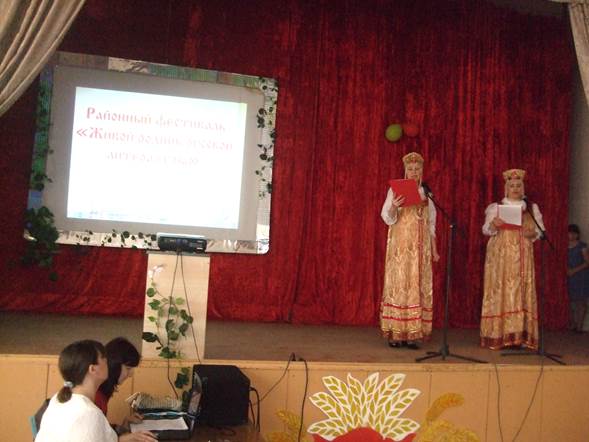 